MULGIMAA PAARISMEISTRIVÕISTLUSEDDISCGOLFIS2021J U H E N DI EESMÄRKSelgitada Mulgimaa meistrid disc golfis 2021. aastal.II VÕISTLUSTE AEG, KOHT, AJAKAVA1. Võistlused toimuvad 10. oktoobril 2021. a2. Mängitakse 1 ring Mustla (14 korvi) ja 1 ring Tõrva discgolfi rajal (18 korvi) 3. Ajakava:10:30 – 10:45 Kohaloleku kontroll (kohustuslik)11:00 – I ring – Mustla13:00 – Lõuna14:30 – II ring - Tõrva17:00 – AutasustamineIII REGISTREERIMINE1. Osaleda saab ainult eelregistreerimisega! Registreerimine lõppeb9. oktoober 2020 kell 23:592. Registreerida saab Disc Golf Metrix keskkonnas:https://discgolfmetrix.com/18543383. Osavõtutasu iga paari kohta on 10 eurot. Osavõtutasu maksta SK Tõrva Discgolf arvelduskontole EE212200221069684958 või kohapeal sularahas.IV OSALEJATELEVõistlusele lubatakse maksimaalselt 42 paari (registreerimisejärjekorras). 
Võistlus on lahtine ehk osaleda võivad kõik soovijad olenemata elukohast.V KORRALDUS, LÄBIVIIMINE JA TULEMUSTEARVESTAMINEVõistlused korraldab SK Tõrva Discgolf.Tournament Director (TD) – Margo MetsojaReeglid1. Mängitakse PDGA reeglite järgi (www.pdga.com)2. Mängitakse koos stardiga 1 ring Mustla rajal ning üks ring Tõrva rajal. 3. Võistlus toimub best shot paarismängu formaadis. Mõlemad paarilised sooritavad viske ning edasi mängitakse kõige paremast viskest. Rada loetakse sooritatuks, kui vähemalt üks paariline saab ketta korvi.3. Pärast I ringi toimub paaride ümbergrupeerimine tulemustealusel võistlusklasside kaupa.Võrdsete tulemuste korral auhinnalisel positsioonil selgitatakse paremusjärjestus korraldaja poolt valitud rajal ümbermängimisega.VõistlusklassidVõistlustele pääseb maksimaalselt 42 paari. Võistlusklass avatakseainult siis, kui võistlusklassi on registreerunud vähemalt 3 paari.Võistlusklassid:I klass, mehed: mees+meesII klass, naised, noored, masters: noor+noor, noor+masters, noor+naine, masters+masters, masters+naine, naine+naine.III klass, segapaarid: mees + naine, mees+noor, mees+mastersNoor - vanus alla 18 eluaasta. Masters – vanus üle 40 eluaastaVI AUTASUSTAMINEVõistlusklasside I - III kohale tulnud paare autasustatakse Mulgimaameistrivõistluste medali ning korraldaja poolt välja valitud lisaauhindadega (auhinnafond u. 400€).Auhinnafond jaguneb sõltuvalt osalejate arvust erinevates klassides.VII MAJANDAMINEVõistluste läbiviimisega seotud kulud kaetakse osavõtumaksust, Leader ühisprojekti eelarvest. Võistlejate lähetamise ja toitlustamisega seotud kulutused kannavad sportlased ise või neid lähetanud organisatsioonid.VIII ÜLDISELTKõik juhendis määratlemata küsimused lahendab Tournament Director.Võistluste korraldaja jätab endale õiguse teha vajadusel juhendismuudatusi.TD: Margo Metsoja (margo@torva.ee, 5632 3049) 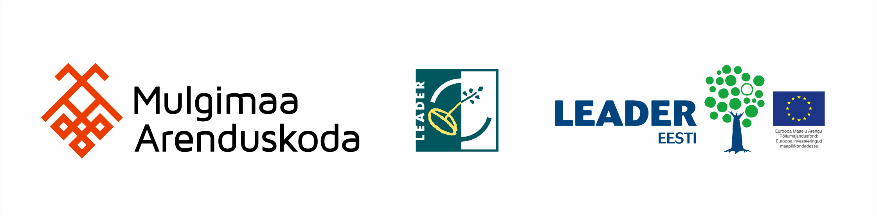 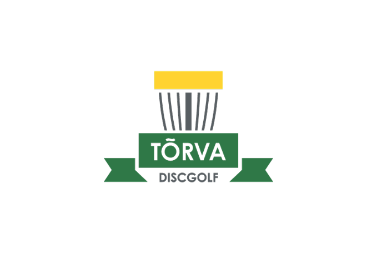 